25 декабря 2019 года 8 ребят из Очерского городского округа  приняли участие в  Новогоднем празднике  «Губернаторская елка», который  состоялся в  «Пермском академическом Театр - Театре».  Все дети  - отличники учебы, победители конкурсов, соревнований и олимпиад, дети из малообеспеченных, многодетных семей.  Для ребят  были организованы игры в фойе, актеры в костюмах проводили конкурсы  и викторины, все получили сладкие подарки, но главным подарком для юных гостей стал спектакль «Летучий корабль».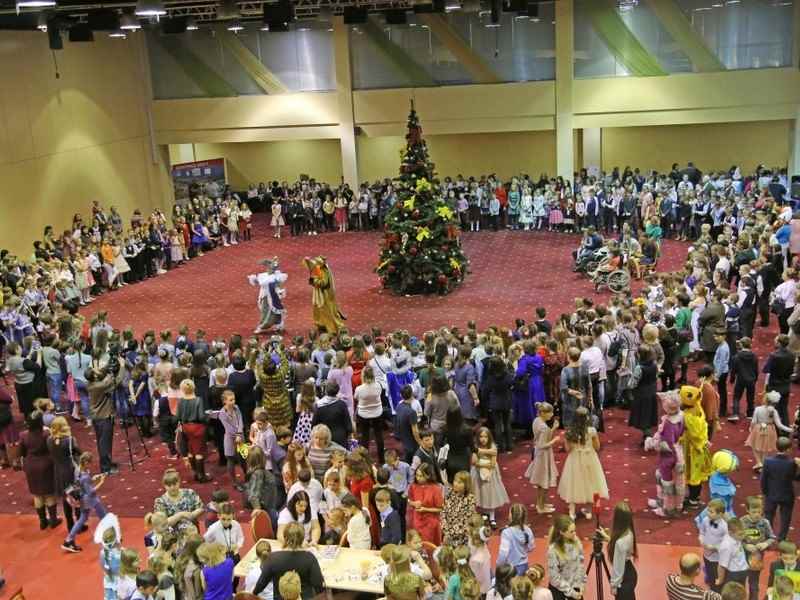 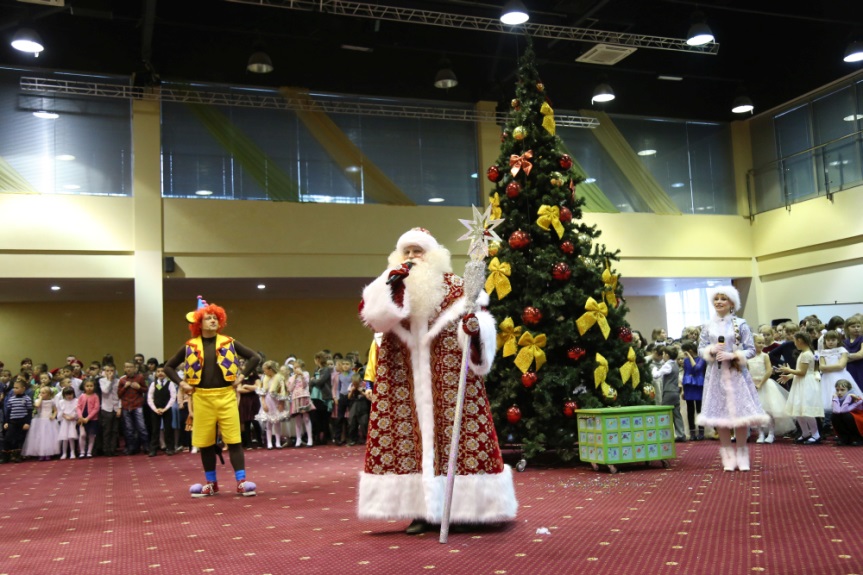 